Charles by Shirley Jackson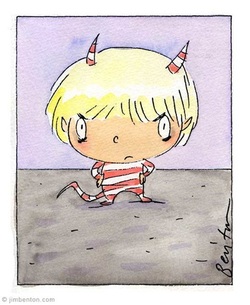 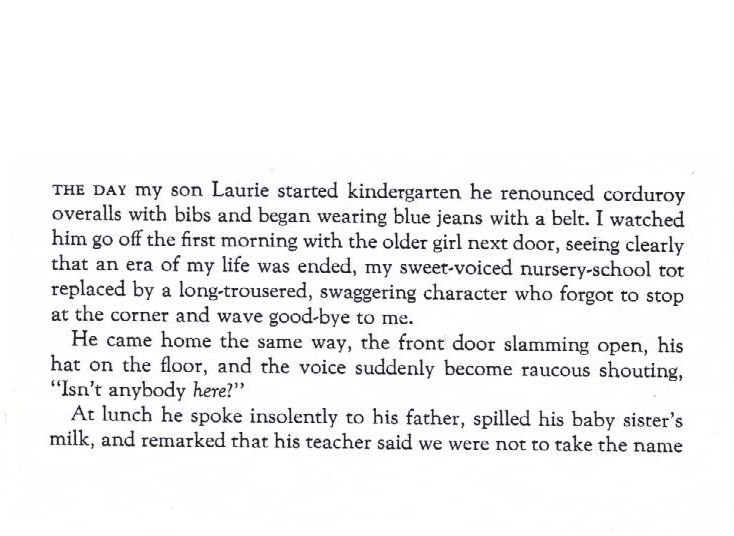 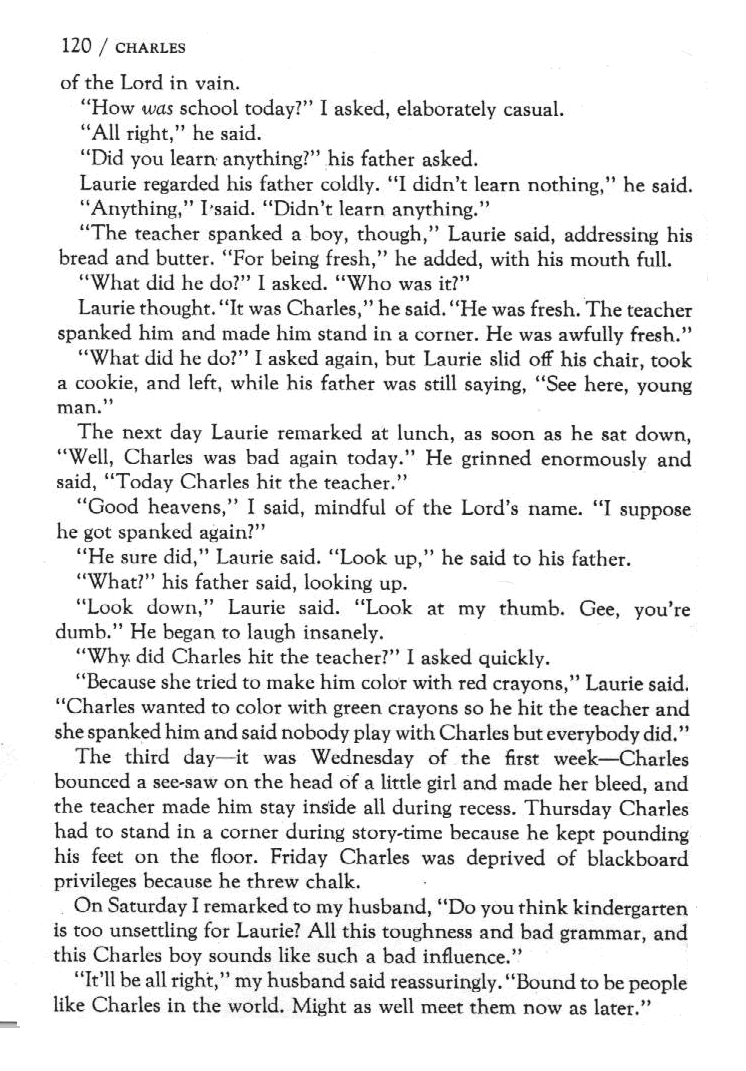 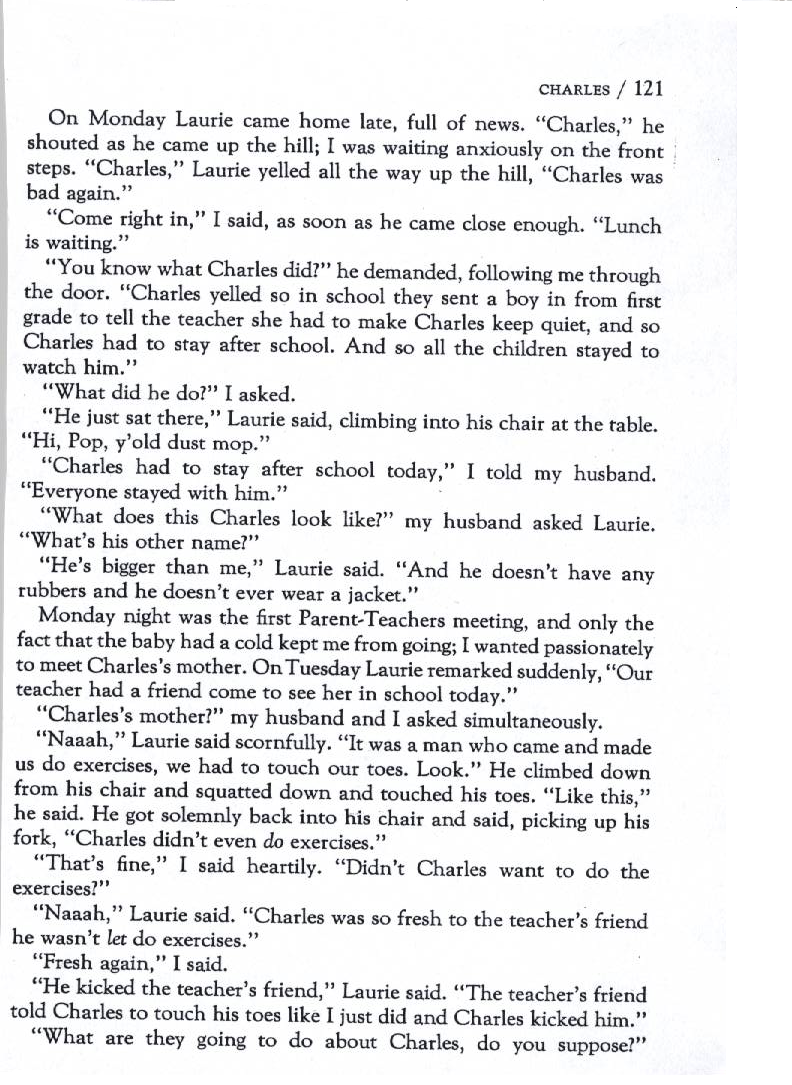 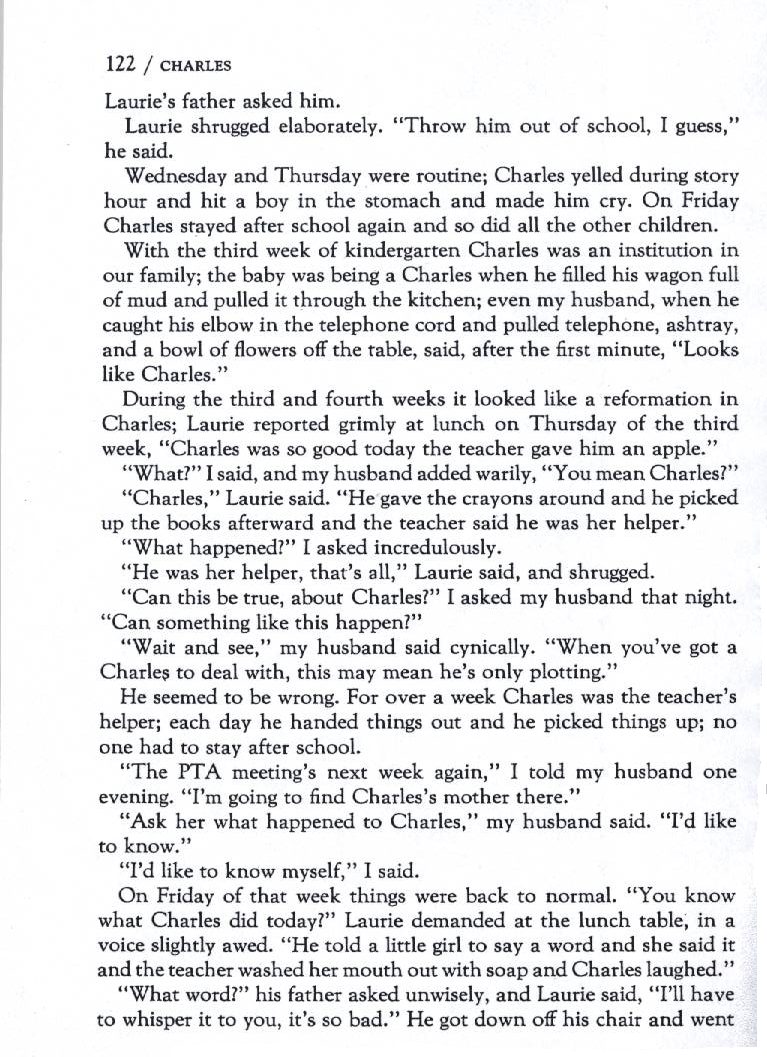 o 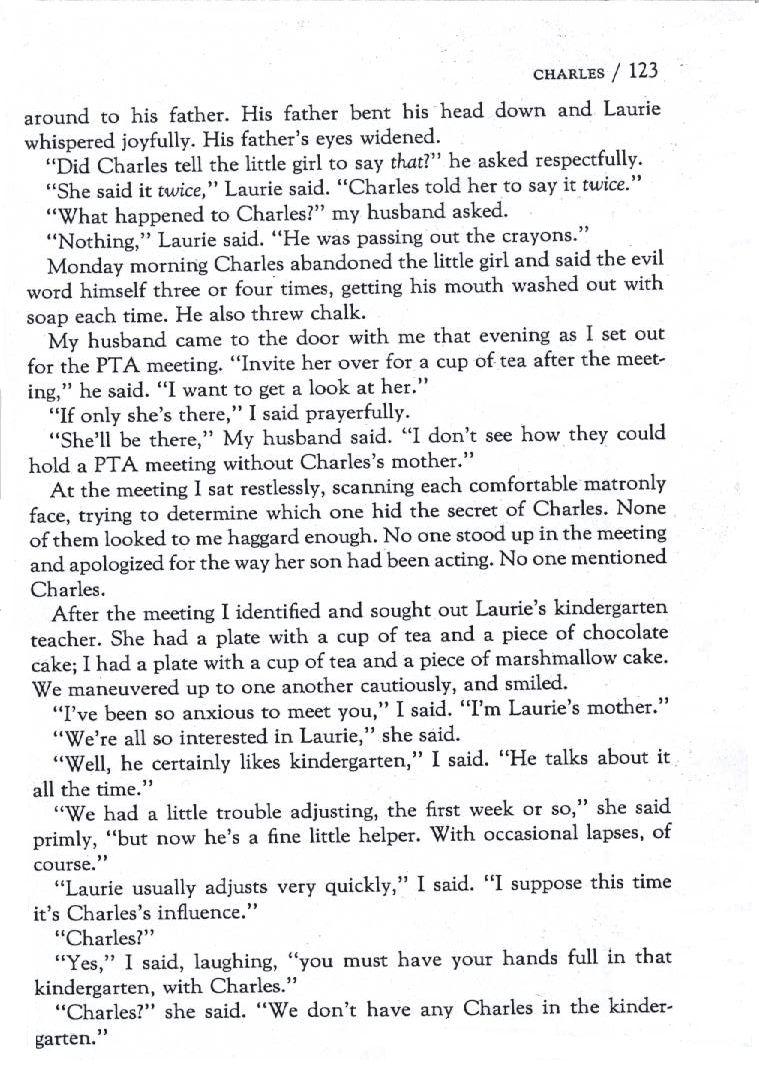 